Anexa nr. 2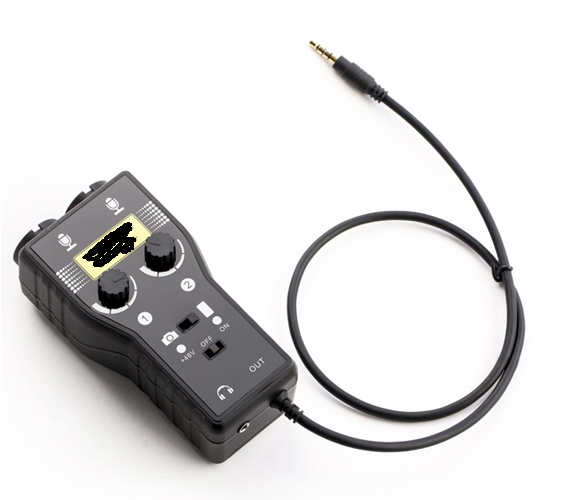 